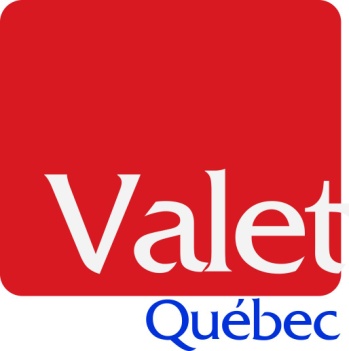 Valet Québec Ltée est une entreprise qui se spécialise en matière de voiturier professionnel. Notre équipe de valets est dynamique et formée par des spécialistes de l’industrie. Ainsi, nous sommes à la recherche de candidats désirant travailler et relever de nouveaux défis. Les candidats retenus travailleront pour plusieurs événements sur la région de Montréal, la Rive-Sud et parfois sur la Rive-Nord. Ces derniers pourront par le fait même combler des postes permanents au sein de notre entreprise.Voici les tâches et exigences pour les postes disponibles:Tâches principales: -Accueil des clients-Stationnement de voitures-Gestion de stationnementsExigences: -Conduite de voitures manuelles et automatiques-Expérience en conduite de minimum 3 ans-Dossier criminel vierge-Dossier de conduite impeccable-Aptitude au travail avec le public-Travail sous pression-Bonne forme physique -Salaire de base + pourboiresType d'emploi : Temps Partiel/Temps Plein/Sur AppelExpérience exigée:Conduite automatique et manuelle : 3 ansService à la clientèle : 1 anLangue exigée:FrançaisAnglaisCertificats et autres accréditations exigés:Permis de conduire valideRéférencesCommunication et envoie de cv:info@valetquebec.comvaletquebec@live.caYasmine Miloudi (514)-431-3338******Seul les candidats avec un CV à jour seront retenus******